avviso elezione consiglio di istitutoSi informano gli interessati che il Consiglio di Istituto è giunto al termine del suo mandato. Il 27 Ottobre dalle ore 8 alle ore 12 e lunedì 28  dalle ore 8.00 alle 13.30 si terranno le elezioni delle componenti che hanno perso i requisiti. Gli interessati a candidarsi si potranno recare in segreteria per la formazione delle liste dei candidati.Si prega di dare massima diffusione.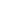 